Szczecin dnia  18 sierpnia 2016r.	OGŁOSZENIEDotyczy :  zamówienia sektorowego przeprowadzonego w trybie przetargu nieograniczonego pod nazwą:„Dostawa akumulatorów oraz ogumienia wraz z montażem                               i ich serwisowaniem , przeznaczonych do pojazdów „	Zamawiający – Zakład Wodociągów i Kanalizacji Spółka z o.o .w Szczecinie                     na podstawie artykułu 10.11  Rozdziału III SIWZ  zawiadamia , że w postępowaniu                            o udzielenie zamówienia  przeprowadzonego w trybie przetargu nieograniczonego (zamówienie sektorowe) na dostawę dla ZWiK Spółka z o.o. w Szczecinie  akumulatorów oraz ogumienia wraz z montażem i ich serwisowaniem, przeznaczonych do pojazdów  jako najkorzystniejsza wybrana  została oferta złożone przez :firmę : Przedsiębiorstwo Handlowo-Usługowe „ STANDARD” Ireneusz RojewskiUl. Pomorska  42/47 , 70- 812  Szczecindla Części  nr 1 ( dostawa  ogumienia  wraz z montażem i ich serwisowaniem )Cena brutto : 316 251,45  zł  dla  Części  nr 2 ( dostawa akumulatorów) ( dostawa akumulatorów )Cena brutto : 28 044  zł Informujemy, iż z w/w  Wykonawcą  została podpisana umowa  na ww. dostawy.Dziękujemy za wzięcie udziału w przeprowadzonym przez nas postępowaniu.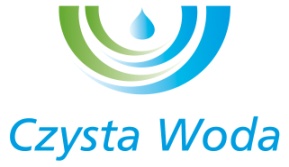 